ObojživelníkyPatria sem:1) Mloky (Caudata)2) Žaby (Anura)3) Červone (Lisamphibia)Obojživelníky sa objavujú niekedy v období devonu, je to obobie paleozoika – približne pred 320 – 400 miliónmi rokov. Obojživelníky sa vyvinuli z rýb, dôkazom sú dnešné lalokoplutvé (Latiméria podivná) ale aj iné, ktoré sú schopné pohybovať sa pomocou plutiev aj na zemi (lezcovité)ryby – obojživelníky – suchozemské stavovce spoločným znakom je vlhká koža vývojom sú viazané na vodu, vodné prostredie, oplodnenie je vonkajšie, u mlokov je čiastočne vnútorné – vývoj vajíčok prebieha vo vode až na výnimky (Salamandra) v koži sa nachádzajú slizové žľazy, prípadne jedové žľazy (pralesničky, ropuchy) sú studenokrvné preto väčšina žije v teplých oblastiach, prípadne v miernom pásme niektoré druhy sa prispôsobili prežitiu studených periód (mráz, zima)počas obdobia rozmnožovania žijú vo vode. Niektoré zostávajú vo vode prípadne v jej okolí, iné žijú suchozemským životom, bývajú cez deň schovaní v úkrytoch pod kameňmi, kmeňmi, v dierach v zemi a podobne. V noci sa vydávajú na lov rôznych článkonožcov, červov či ulitníkov ai..v oblastiach so zimným / prípadne suchým (polopúšte) obdobím, prečkávajú nepriaznivé klimatické podmienky hibernáciou alebo aestiváciou.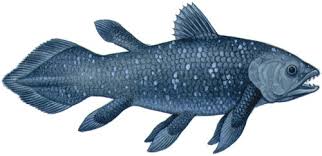 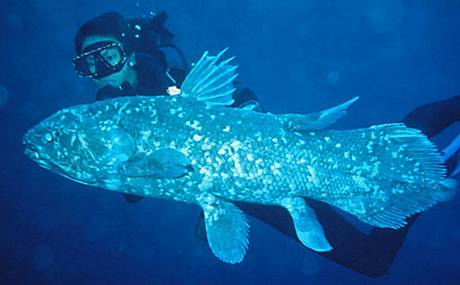 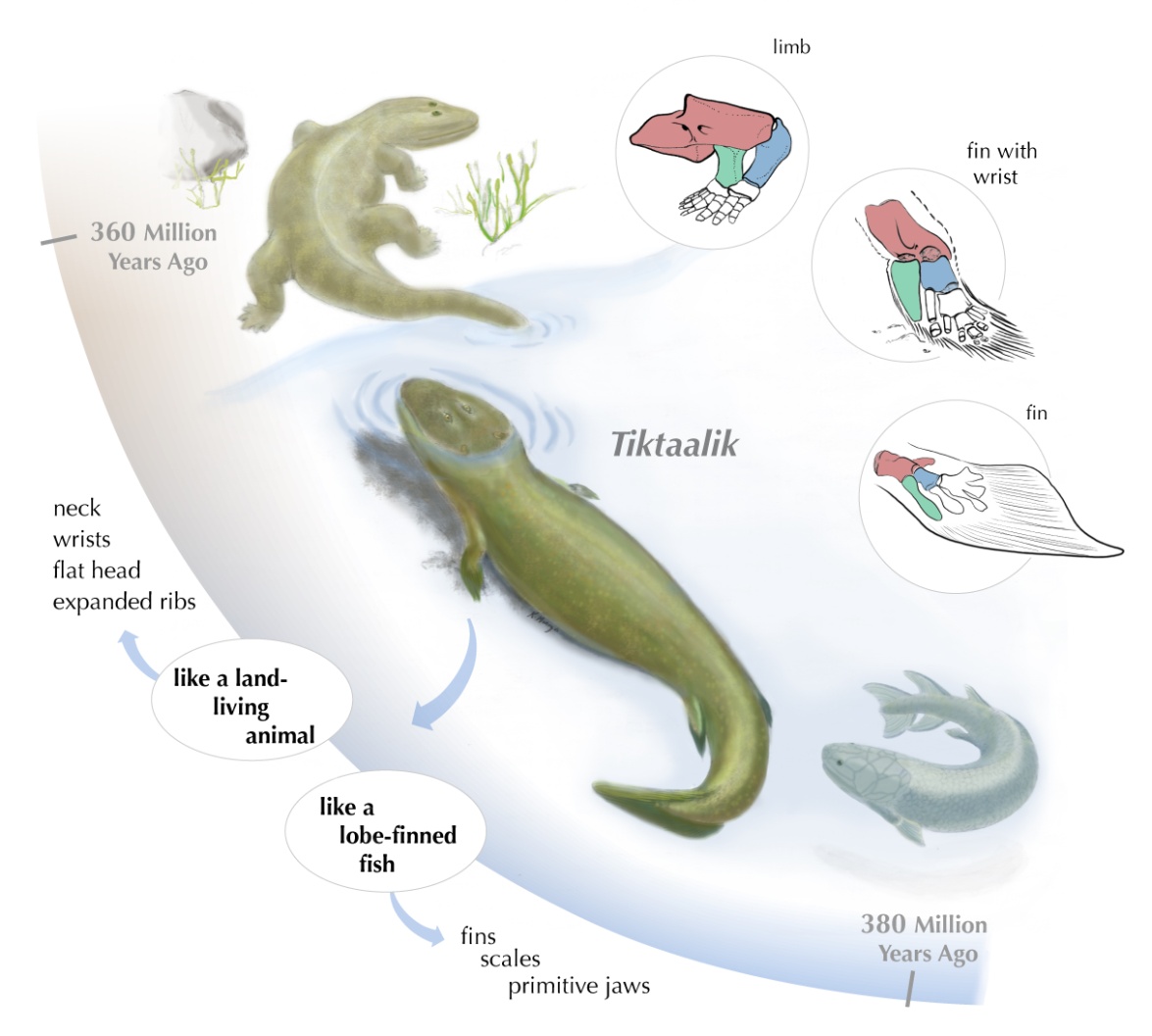 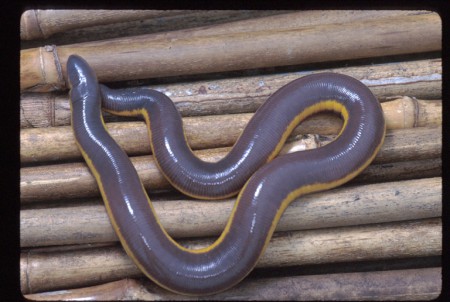 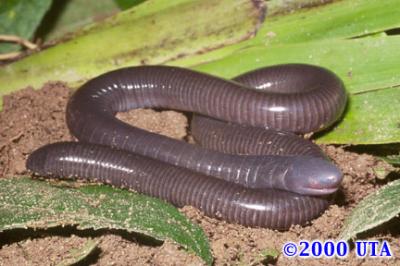 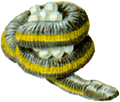 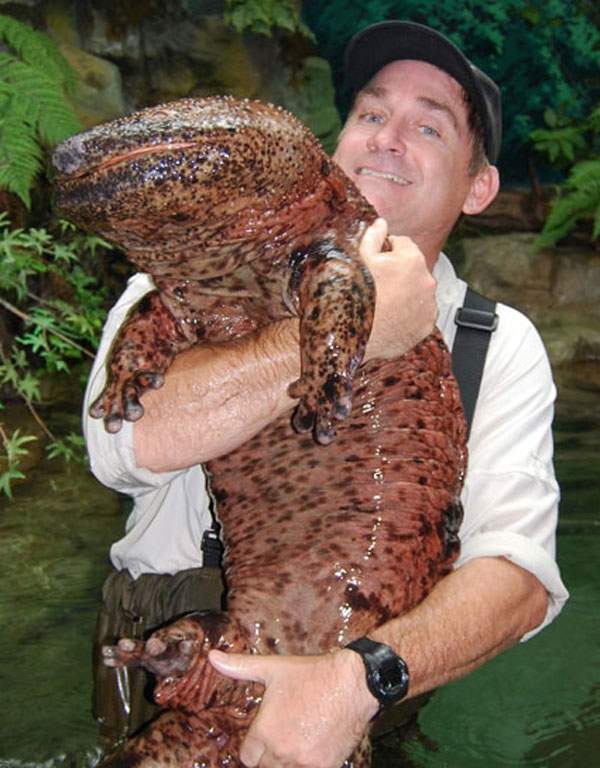 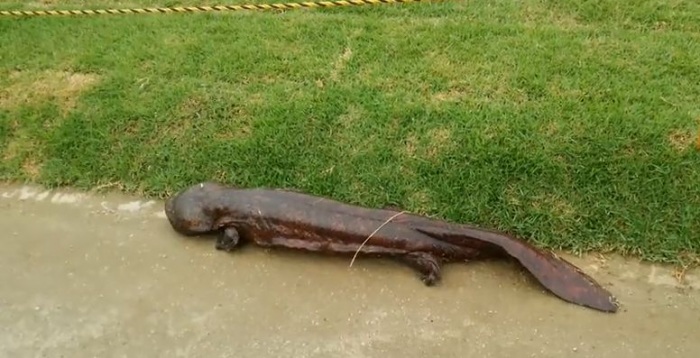 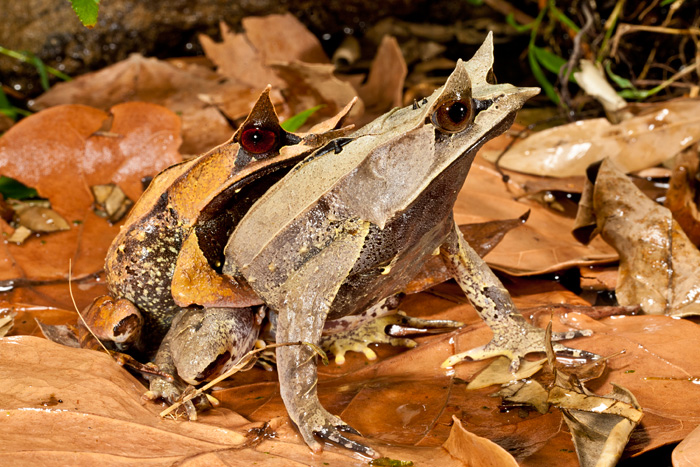 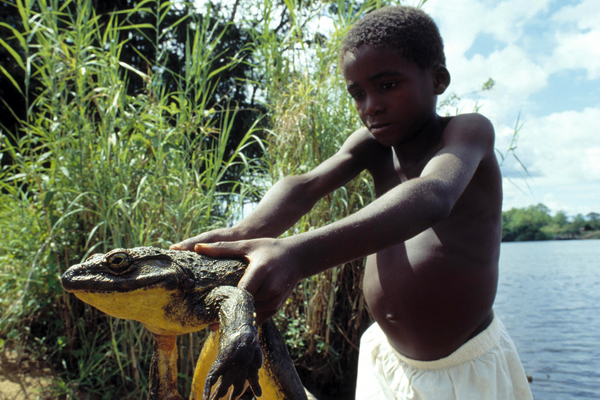 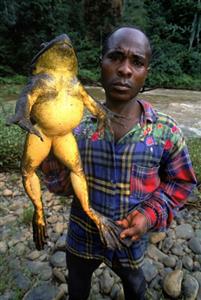 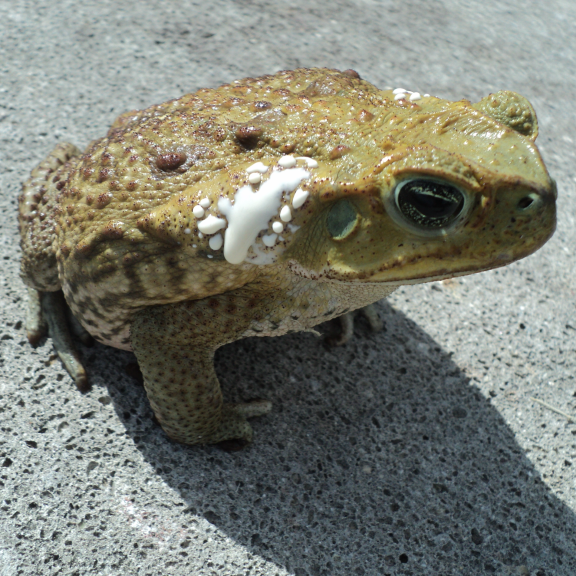 